Государственное бюджетное учреждение дополнительного образования Тверской областной Центр юных техниковМетодическая разработка Спортивно-массовое мероприятиеЭстафета «Туристская тропа»                                                               Разработал: Вознова Г.В., педагог дополнительного образования Тверь2021 г.Игра с давних пор была неотъемлемой частью жизни человека, использовалась с целью воспитания и физического развития подрастающего поколения. Прежде чем ребенок сможет извлечь пользу из формального обучения, ему необходимо развитие самовыражения, внутреннего контроля, координации и способности быть настойчивым, шутливым, любознательным и предусмотрительным. Он должен научиться достигать цели и проигрывать. Ему необходимо получать удовольствие от физической и умственной деятельности. Игры как раз и могут помочь детям обрести эти качества.Среди командных игр особое место занимают эстафеты. Проведение их не требует большой подготовки, а содержание и зависимость от возраста и состава играющих может варьироваться. В эстафетах соревновательное начало очень велико и результаты наглядны. Поэтому они всегда вызывают большой интерес. Эстафетой называют такую игру, в которой каждый из участников на соответствующем этапе должен передать другому участнику какой-то предмет или проделать одно за другим какие-то действия, стараясь при этом опередить в скорости своих соперников из другой команды.Эстафета «Туристская тропа» рассчитана на 3 команды, в каждой из которой 10-12 человек. Эстафета проводилась в рамках работы пришкольного лагеря. Команды состояли из отрядов лагеря.  Перед каждым этапом эстафеты дается вводная, «привязывающая» каждый этап к походной ситуации.Место проведения: МОУ Крючковская оош имени Героя Советского Союза В.И. Акимова Лихославльского района Тверской области. Дата проведения: 28 октября 2021 г.Продолжительность: 1ч. 30 минЧисленность: 36 человек.  Возраст: 4-9 классы.Оборудование и снаряжение (по количеству команд в мероприятии): гимнастические скамейки, обручи, гимнастические маты, картонки или дощечки, конусы; для этапа «Собери рюкзак»: спальники, палатки, туристские коврики, ложки, миски, мячики, котелки, компасы, канистры для воды, резиновые сапоги, карандаши и ручки, гимнастические палки и т.д.; для этапа «Обед»: котелки или пластиковые миски, карточки с напечатанными продуктами (вода, горох, капуста, соль, сахар, перец, картофель и др.).  Цель: создать условия для привлечения школьников к занятиям туризмом и краеведением. Задачи:Знакомить в игровой форме с элементарными представлениями о предметах туристского снаряжения, использовании их в туристском быту.Повышения уровня физической подготовленности.Показать значение туризма и спорта в оздоровлении человека.Закрепить знания, умения, навыки по туристско-краеведческой деятельности.Развитие двигательных навыков, физических качеств: выносливость, быстрота реакции, ловкость, подвижность.Воспитывать чувство коллективизма, товарищества, взаимовыручки, уверенности в своих силах и способностях.формировать активную жизненную позицию.содействовать сплочению детского коллектива через совместную деятельность;Ход мероприятияОрганизационный моментВедущий. Приветствуем всех в нашем спортивном зале! Вам предстоит пройти по туристской тропе и показать себя настоящими туристами! Неважно, кто станет победителем в этом, скорее шуточном состязании. Главное, чтобы все мы почувствовали атмосферу праздника и доброжелательности. Пусть эта встреча будет по-настоящему товарищеской. Я призываю команды к честной спортивной борьбе и желаю всем успеха!  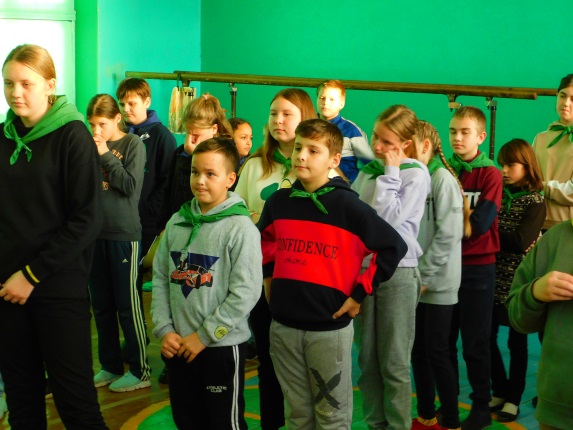 Теперь пришло время познакомиться с командами. Сегодня в состязаниях участвуют 3 команды по 12 человек. Это: «Черепашки-ниндзя», «Пионеры», и «Смешарики». Участники поприветствуйте друг друга!Ведущий: Ни одно соревнование не обходится без судей. Сегодня судить команды будут (представление членов жюри).Ведущий: Итак, с командами и членами жюри познакомились – пора начинать наше путешествие!Основная часть1 этап. Интеллектуальная разминка «Верите ли вы?»Ведущий. Начинаем с интеллектуальной разминки. Я задаю вопросы – вы отвечаете.Верите ли вы, что:Прибор, который помогает определить стороны света, называется спидометр? (Нет, компас).Кора березы всегда белее и чище с южной стороны, а трещины и наросты находятся всегда с северной стороне дерева? (Да).Пчелы ориентируются по солнцу? (Да).Местность, изображенная условными знаками на листе бумаги, называется рисунком? (Нет, картой).Олени в лесу точат свои рога только о северную сторону деревьев? (Нет).В большинстве случаев муравейники расположены с южной стороны деревьев, пней, кустарников? (Да).Мхи и лишайники чаще всего поселяются с южной стороны камней, пней, стволов деревьев? (Нет, с северной).2 этап. «Измерение ширины оврага»Ведущий. Теперь мы готовы идти по нашей тропе. Во время похода могут встретиться различные препятствия и только дружная команда сможет их преодолеть. Вот сейчас вам предлагается проверить, какой ширины овраг. Каждый участник прыгает с места без разбега, и в том месте, где приземляются его пятки, проводится новая черта. В эту черту упирается носками второй прыгун… и так далее до последнего прыгуна. Побеждает та команда, которая прыгнет дальше других. Это и будет ширина вашего оврага.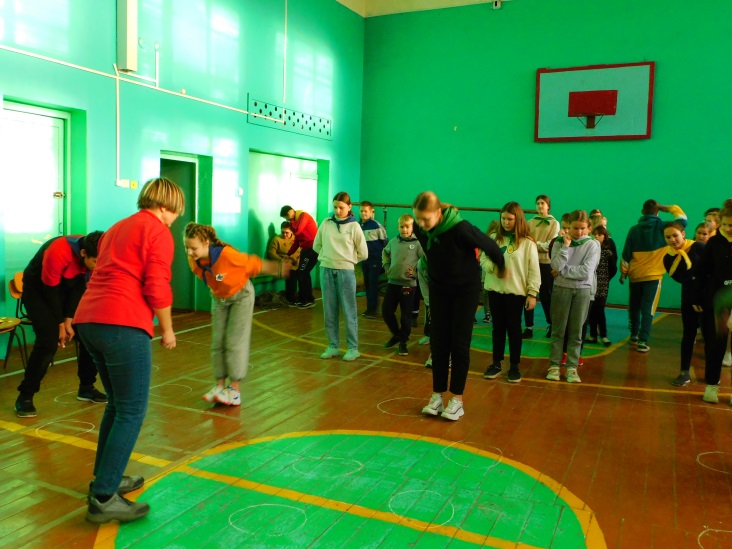 3 этап. «Собери рюкзак»Ведущий. Перед походом каждой команде необходимо собрать рюкзак. Напротив каждой команды сложены вещи, необходимые в походе. Каждый участник подбегает к ним, и берёт только одну вещь и бежит к своей команде. Побеждает та команда, которая раньше других перенесет все нужные в походе вещи.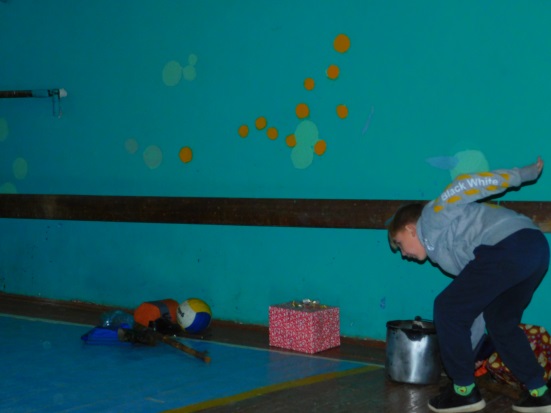 4 этап. «Переправа по бревну»Ведущий. Теперь на пути туристов овраг, который можно преодолеть только по бревну. Роль бревна играет гимнастическая скамейка, по которой вы и должны пробежать по очереди. Обратно возвращаемся просто бегом. Те, которые сделают это быстрее других, и побеждают.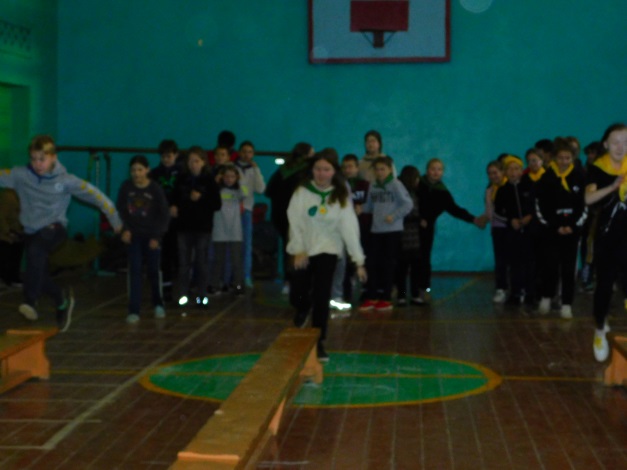 5 этап. «Переправа по болоту»Ведущий. Овраг вы преодолели и на пути туристов уже новое препятствие - болото. Перейти его можно только по кочкам, изображать которые будут картонки. Каждой команде дается по две картонки. Вы, передвигая их, доходите до конуса, а затем бежите обратно и передаёте следующему участнику. Побеждает команда, которая сделает это быстрее.6 этап. «Тропа»Ведущий. Двигаемся дальше по нашей тропе.  Вам предстоит преодолеть целый маршрут. Сначала прыгаем по кочкам. Они нарисованы мелом на полу. Дальше бежим по бревну (по скамейке) и с бревна прыгаем через канаву и приземляемся на мат. Обратно бежим без задания и передаем эстафету следующему участнику. Те, которые сделают это быстрее других, и побеждают.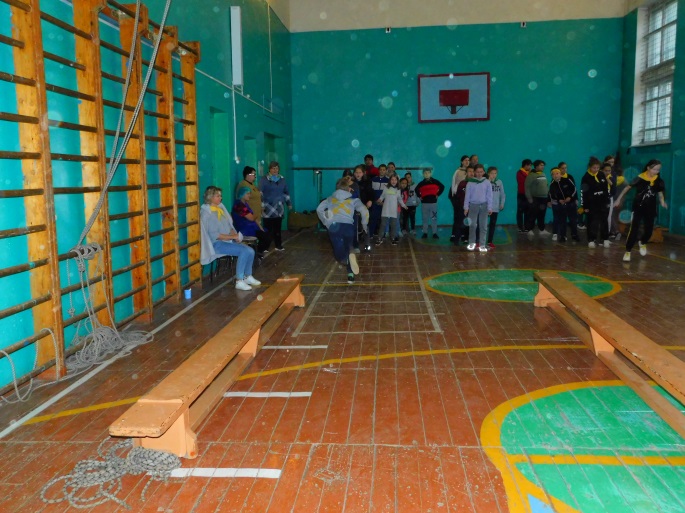 7 этап «Переноска пострадавшего»Ведущий. В походе всякое может случиться, поэтому необходимо уметь переносить пострадавшего. Делать это мы будем парами и на руках.  Двое человек делают замок и сажают на руки своего пострадавшего. Каждой команде надо перенести до стены троих человек. Очень важно, чтобы при этом никто не пострадал. Побеждает команда, которая сделает это быстрее.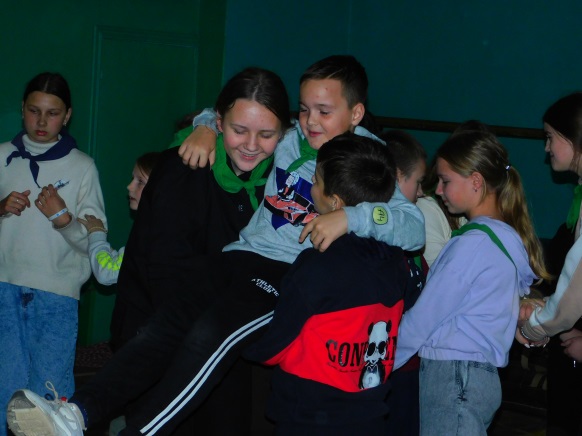 8 этап. «Привал»Ведущий. Но вот все вы дошли до привала и поставили палатку. Роль палатки играет обруч, который удерживают наши помощники в вертикальном положении. Это и есть вход в палатку. Все участники должны по очереди добежать и влезть в нее. Побеждает та команда, которая быстрее окажется в «палатке».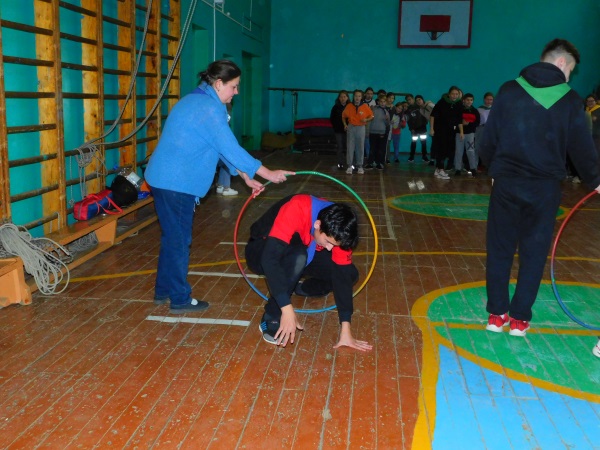 9 этап «Обед»Ведущий. Теперь нам предстоит приготовить суп. Напротив каждой команды находится котелок и карточки с названиями продуктов. По команде вся команда бежит к месту приготовления и выбирает нужные для приготовления супа продукты. После чего команда с котелком возвращается обратно. Вам будет нужно представить свой суп жюри. Оценивается правильность подобранных продуктов.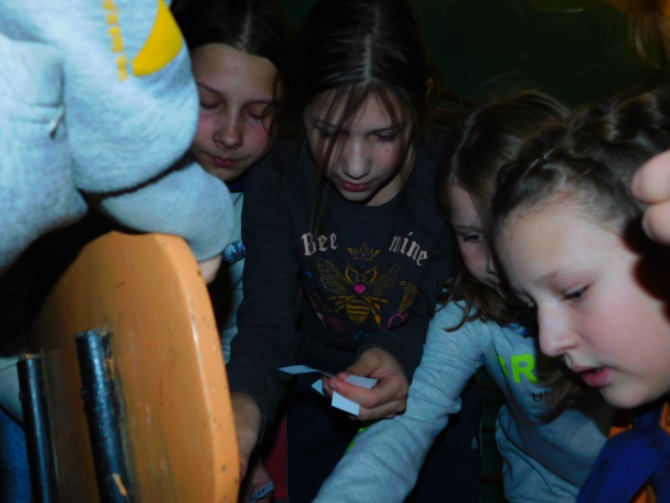 Подведение итоговВедущий: Вот и заканчивается наша эстафета «Туристская тропа». Все участники команд показали свою ловкость, силу, быстроту. А главное – получили заряд бодрости и массу положительных эмоций!Предоставляем слово нашему уважаемому жюри, которое подведет итог наших соревнований и наградит победителей. (Жюри подводит итоги).Участникам вручаются грамоты и сладкие призы.ИСПОЛЬЗУЕМАЯ  ЛИТЕРАТУРА:Афанасьев С.П., Коморин С.В. Сто отрядных дел. – Кострома: МЦ «Вариант», 2002.Громова О.Е. Спортивные игры для детей. – М.: ТЦ Сфера, 2002.Жуков М.Н. Подвижные игры.: Учебник для студ. Пед. вузов._М.: Издательский центр «Академия», 2000.Используемые материалы и Интренет-ресурсы:www.infourokwww. ped-kopilka.ru www.prodlenka.orghttps://урок.рф/library/sbornik_turistskoe_assorti_132537.htmlФото автора